UTORAK,11.5.2021. TEHNIČKA KULTURA-SVI UČENICI IZRADA SVOJEG IMENA  ZA SVOJU SOBU. PRIKUPI MATERIJAL-NOVINE, PAPIR, ŠKARICE, LJEPILO, FLOMASTERE. OD SLJEDEĆIH IDEJA SA SLIKA ODABERI KOJOM  ĆEŠ  IZRADOM UKRASITI SVOJU SOBU SVOJIM IMENOM.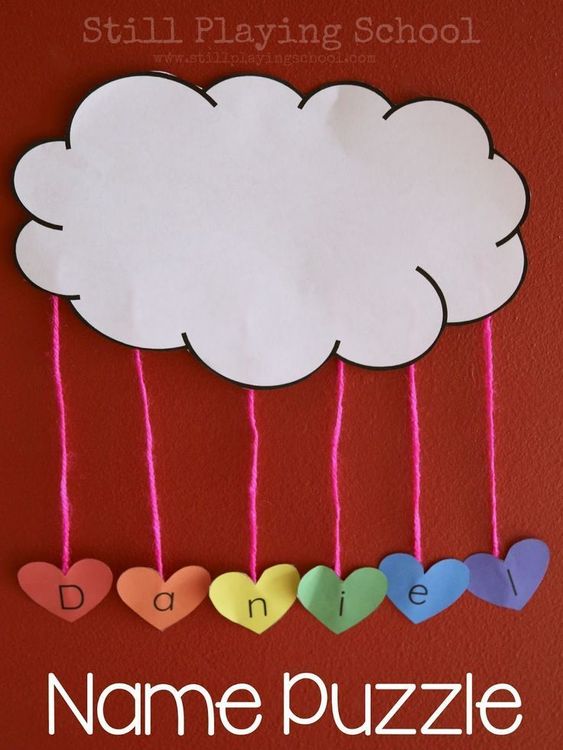 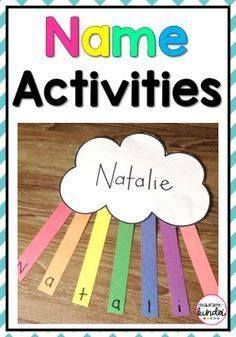 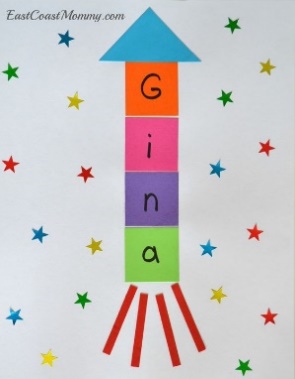 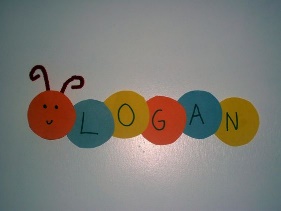 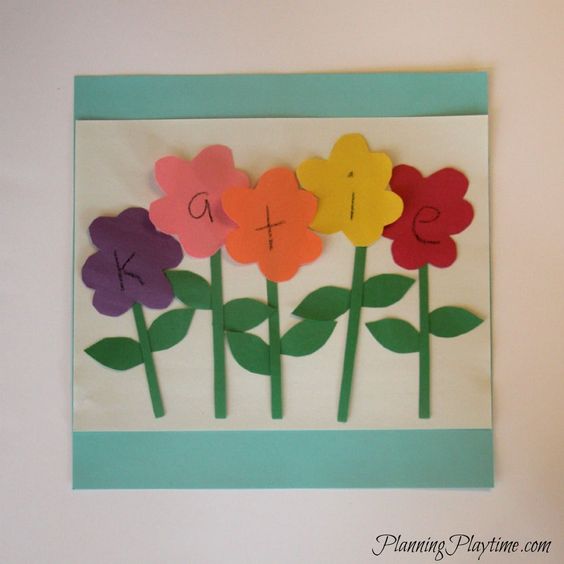 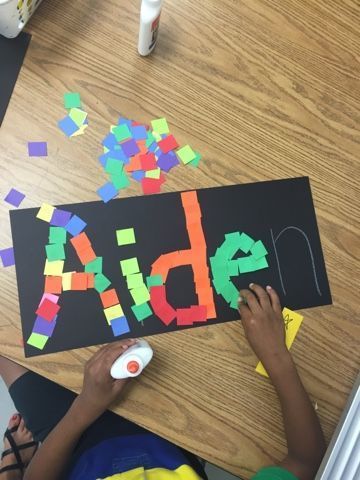 